Меры социальной поддержки, которые предоставляются всем многодетным семьям:В соответствии с Постановлением Правительства Челябинской области №310-П от 07.07.2014 г. Выдача удостоверения многодетной семьи Челябинской области. С перечнем документов, необходимых для выдачи удостоверения можно ознакомиться в отделе льгот (кабинет № 1,2)тел:8(35144)90-140 или на сайте УСЗН www.sosnovka.eps74.ruПраво на получение участка под строительство.	Многодетная семья, нуждающаяся в улучшении жилищных условий, имеет право на бесплатное получение в собственность участка для индивидуального жилищного строительства, либо социальная выплата  в сумме 251 498 руб. на приобретение жилого помещения взамен предоставления в собственность бесплатно земельных участков, установленная постановлением Правительства Челябинской области № 485-П, от 24.10.2018 г.С перечнем документов можно ознакомиться в отделе льгот (кабинет № 1,2), тел:8(35144)90-140или на сайте УСЗН www.sosnovka.eps74.ruПолучить более подробную информацию по всем возникшим вопросам можно обратившись лично в Управление социальной защиты населения администрации Сосновского муниципального района по адресу:с. Долгодеревенское, ул. Свердловская, д. 2, 7НП.Тел.: 8(351-44)90-167Тел./факс: 8(351-44)90-130E-mail: uszn11@minsoc74.ruwww.sosnovka.eps74.ruПриемные дни:Понедельник, вторник средаС 9-00 до 17-00ч.Обед с 13-00 до 14-00ч.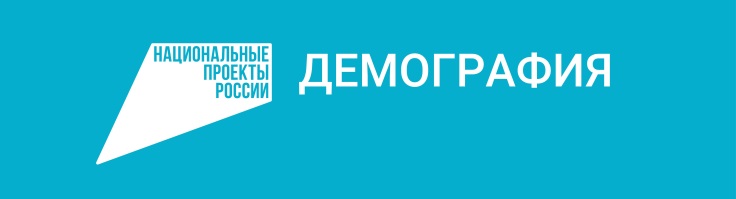 Управление социальной защиты населения администрации Сосновского муниципального районаСоциальнаяподдержкамногодетныхсемей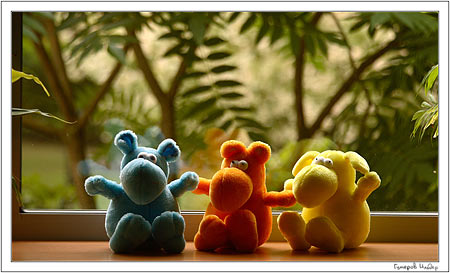 2022